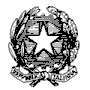 Ministero dell’IstruzioneLiceo Scientifico Statale “Guglielmo Marconi”Via Danimarca, 25 - 71122 FOGGIAe-mail: fgps040004@istruzione.it  -  PEC: fgps040004@pec.istruzione.it  -  C.F. 80031370713sito web: www.liceogmarconi.it        Sede centrale – via Danimarca: Tel. 0881 636571 / 634387 / 633707Sede succursale - via Sbano: Tel. 0881 361702 / 311456 ALLEGATO 1AL DIRIGENTE SCOLASTICOLICEO “ G. MARCONI” di FOGGIADOMANDA DI PARTECIPAZIONE PROGETTO PON FSE Potenziamento delle Competenze di Base: Modulo STEP UP TO B2Codice Progetto: J78H19000270006DATI DEL GENITORE (se l’alunno è minorenne)COGNOME:________________________________NOME:______________________________LUOGO DI NASCITA:_________________________DATA DI NASCITA:_____________________DATI DELLO STUDENTE (da compilare sia per studenti minorenni che maggiorenni)COGNOME:________________________________NOME:____________________________FREQUENTANTE LA CLASSE:_____________ SEZIONE ________DATA DI NASCITA:_______________ CITTA’:_____________________________( Pr.__________)RESIDENTE IN: VIA/PIAZZA:______________________________________n.______CITTA’:_____________________________________(Pr._________) CAP:____________CODICE FISCALE:_______________________________________________________________________RECAPITI TELEFONICI: Abitazione:__________________________CELLULARE:______________________INDIRIZZO E-MAIL:_______________________________________________________________CHIEDE L’ISCRIZIONE AL MODULO:STEP UP TO B2Dichiara altresì:Di essere in possesso di certificazione di livello B1, allegata alla presenteDi NON essere in possesso di certificazione di livello B1 Di aver conseguito al termine dell’a.s. 2019-20 la votazione in inglese di ____/10.Il/la sottoscritto/a autorizza il trattamento dei dati personali ai sensi del D.lgs. n. 196/03 e successive modifiche e integrazioni.Foggia,_________________FIRMA DELLO STUDENTE                                                                                              FIRMA DEL GENITORE____________________________                                                                ______________________________Si allega:Certificazione Livello B1